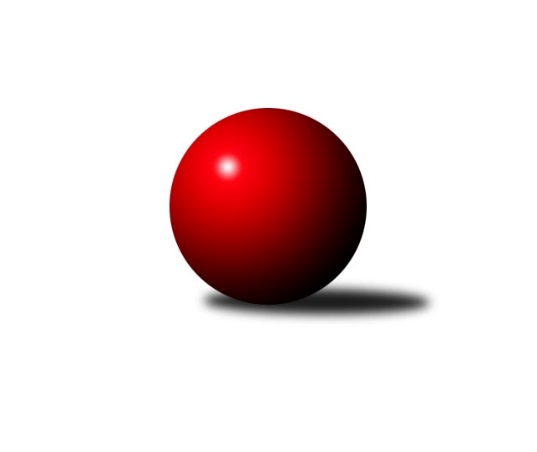 Č.18Ročník 2008/2009	9.2.2009Nejlepšího výkonu v tomto kole: 1663 dosáhlo družstvo: TJ Olympia Bruntál ˝A˝Meziokresní přebor-Bruntál, Opava 2008/2009Výsledky 18. kolaSouhrnný přehled výsledků:TJ Opava ˝E˝	- TJ Kovohutě Břidličná ˝C˝	4:6	1552:1586		9.2.TJ Světlá Hora ˝A˝	- KK Minerva Opava ˝D˝	8:2	1529:1517		9.2.TJ Horní Benešov ˝D˝	- TJ Olympia Bruntál ˝A˝	4:6	1654:1663		9.2.KK Minerva Opava ˝C˝	- TJ  Krnov ˝C˝	2:8	1537:1582		9.2.TJ Kovohutě Břidličná ˝D˝	- TJ Světlá Hora ˝B˝	8:2	1587:1242		9.2.TJ Opava ˝F˝	- TJ Horní Benešov ˝F˝	0:10	1297:1552		9.2.Tabulka družstev:	1.	TJ Kovohutě Břidličná ˝D˝	17	13	0	4	118 : 52 	 	 1548	26	2.	TJ Jiskra Rýmařov ˝C˝	16	13	0	3	104 : 56 	 	 1605	26	3.	TJ Olympia Bruntál ˝A˝	17	11	0	6	98 : 72 	 	 1551	22	4.	KK Minerva Opava ˝C˝	17	10	1	6	98 : 72 	 	 1560	21	5.	TJ Horní Benešov ˝D˝	17	10	0	7	98 : 72 	 	 1534	20	6.	TJ Kovohutě Břidličná ˝C˝	16	10	0	6	92 : 68 	 	 1522	20	7.	KK Minerva Opava ˝D˝	16	8	1	7	87 : 73 	 	 1525	17	8.	TJ Opava ˝E˝	17	8	0	9	88 : 82 	 	 1499	16	9.	TJ  Krnov ˝C˝	17	7	0	10	66 : 104 	 	 1498	14	10.	TJ Světlá Hora ˝A˝	16	5	0	11	61 : 99 	 	 1471	10	11.	TJ Horní Benešov ˝F˝	16	5	0	11	61 : 99 	 	 1457	10	12.	TJ Světlá Hora ˝B˝	17	4	0	13	64 : 106 	 	 1423	8	13.	TJ Opava ˝F˝	17	3	0	14	45 : 125 	 	 1465	6Podrobné výsledky kola:	 TJ Opava ˝E˝	1552	4:6	1586	TJ Kovohutě Břidličná ˝C˝	Jaromír Hendrych	 	 187 	 194 		381 	 2:0 	 373 	 	188 	 185		Lubomír Khýr	Pavel Jašek	 	 189 	 191 		380 	 0:2 	 427 	 	222 	 205		František Habrman	Pavla Hendrychová	 	 198 	 174 		372 	 0:2 	 382 	 	191 	 191		Anna Dosedělová	Tomáš Valíček	 	 217 	 202 		419 	 2:0 	 404 	 	205 	 199		Pavel Veselkarozhodčí: Nejlepší výkon utkání: 427 - František Habrman	 TJ Světlá Hora ˝A˝	1529	8:2	1517	KK Minerva Opava ˝D˝	Martin Kaduk	 	 182 	 182 		364 	 2:0 	 358 	 	178 	 180		Jiří Holáň	Zdenek Hudec	 	 187 	 188 		375 	 0:2 	 385 	 	192 	 193		Hana Heiserová	Jan Přikryl	 	 204 	 204 		408 	 2:0 	 399 	 	200 	 199		Marta Andrejčáková	František Ocelák	 	 191 	 191 		382 	 2:0 	 375 	 	187 	 188		Jan Strnadelrozhodčí: Nejlepší výkon utkání: 408 - Jan Přikryl	 TJ Horní Benešov ˝D˝	1654	4:6	1663	TJ Olympia Bruntál ˝A˝	Zdeňka Habartová	 	 216 	 213 		429 	 2:0 	 378 	 	183 	 195		Lukáš Janalík	Petr Dankovič	 	 196 	 200 		396 	 2:0 	 389 	 	169 	 220		Přemysl Janalík	David Láčík	 	 201 	 214 		415 	 0:2 	 425 	 	211 	 214		Tomáš Janalík	Miroslav Petřek st.	 	 240 	 174 		414 	 0:2 	 471 	 	245 	 226		Josef Novotnýrozhodčí: Nejlepší výkon utkání: 471 - Josef Novotný	 KK Minerva Opava ˝C˝	1537	2:8	1582	TJ  Krnov ˝C˝	Lubomír Bičík	 	 177 	 189 		366 	 0:2 	 375 	 	180 	 195		Jaromír Čech	Karel Vagner	 	 174 	 178 		352 	 0:2 	 389 	 	178 	 211		Anna Novosadová	Petr Slanina	 	 197 	 195 		392 	 0:2 	 404 	 	214 	 190		Vladislava Kubáčová	David Stromský	 	 216 	 211 		427 	 2:0 	 414 	 	196 	 218		Jaroslav Lakomýrozhodčí: Nejlepší výkon utkání: 427 - David Stromský	 TJ Kovohutě Břidličná ˝D˝	1587	8:2	1242	TJ Světlá Hora ˝B˝	Jaroslav Doseděl	 	 204 	 203 		407 	 2:0 	 277 	 	125 	 152		Jaromír Návrat	Pavel Vládek	 	 190 	 197 		387 	 0:2 	 396 	 	188 	 208		Pavel Přikryl	Josef Václavík	 	 197 	 206 		403 	 2:0 	 295 	 	153 	 142		Josef Matušek	František Pončík	 	 207 	 183 		390 	 2:0 	 274 	 	129 	 145		Pavel Švédarozhodčí: Nejlepší výkon utkání: 407 - Jaroslav Doseděl	 TJ Opava ˝F˝	1297	0:10	1552	TJ Horní Benešov ˝F˝	Karel Michalka	 	 144 	 174 		318 	 0:2 	 419 	 	225 	 194		Michal Blažek	Vilibald Marker	 	 183 	 162 		345 	 0:2 	 401 	 	214 	 187		Lucie Fadrná	Vladislav Kobelár	 	 152 	 178 		330 	 0:2 	 373 	 	208 	 165		Zdeněk Žanda	Jiří Novák	 	 144 	 160 		304 	 0:2 	 359 	 	171 	 188		Michaela Kukovározhodčí: Nejlepší výkon utkání: 419 - Michal BlažekPořadí jednotlivců:	jméno hráče	družstvo	celkem	plné	dorážka	chyby	poměr kuž.	Maximum	1.	Miloslav Slouka 	TJ Jiskra Rýmařov ˝C˝	410.90	282.0	128.9	4.7	5/7	(472)	2.	Michal Blažek 	TJ Horní Benešov ˝F˝	404.08	280.1	124.0	6.2	6/6	(457)	3.	František Habrman 	TJ Kovohutě Břidličná ˝C˝	403.43	274.3	129.1	6.1	4/6	(427)	4.	Tomáš Janalík 	TJ Olympia Bruntál ˝A˝	403.18	280.7	122.5	7.1	7/7	(442)	5.	Michal Ihnát 	TJ Jiskra Rýmařov ˝C˝	399.76	278.9	120.8	7.4	7/7	(440)	6.	David Stromský 	KK Minerva Opava ˝C˝	399.41	278.5	120.9	5.3	7/8	(456)	7.	Martin Chalupa 	KK Minerva Opava ˝C˝	398.78	277.5	121.3	7.5	7/8	(433)	8.	Miloslav  Petrů 	TJ Horní Benešov ˝D˝	398.05	276.5	121.5	7.4	7/7	(458)	9.	Marek Hampl 	TJ Jiskra Rýmařov ˝C˝	397.16	278.6	118.6	7.2	7/7	(445)	10.	Jaroslav Doseděl 	TJ Kovohutě Břidličná ˝D˝	396.14	275.2	120.9	5.1	7/7	(425)	11.	Pavel Přikryl 	TJ Světlá Hora ˝B˝	395.99	277.0	119.0	7.4	7/7	(441)	12.	Pavel Vládek 	TJ Kovohutě Břidličná ˝D˝	395.95	268.8	127.2	3.5	5/7	(433)	13.	Petr Slanina 	KK Minerva Opava ˝C˝	395.77	276.9	118.8	6.6	7/8	(453)	14.	Lukáš Janalík 	TJ Olympia Bruntál ˝A˝	392.44	269.9	122.5	5.6	6/7	(426)	15.	Josef Novotný 	TJ Olympia Bruntál ˝A˝	392.35	271.9	120.5	7.5	6/7	(471)	16.	Štěpán Charník 	TJ Jiskra Rýmařov ˝C˝	391.23	279.1	112.2	9.8	7/7	(459)	17.	František Ocelák 	TJ Světlá Hora ˝A˝	390.65	279.6	111.1	8.5	7/7	(421)	18.	Jan Strnadel 	KK Minerva Opava ˝D˝	389.37	276.5	112.9	8.9	7/7	(429)	19.	Marta Andrejčáková 	KK Minerva Opava ˝D˝	388.83	281.5	107.4	8.0	6/7	(422)	20.	Jaroslav Zelinka 	TJ Kovohutě Břidličná ˝C˝	388.33	278.1	110.3	9.6	5/6	(420)	21.	Josef Václavík 	TJ Kovohutě Břidličná ˝D˝	387.14	269.8	117.4	6.6	5/7	(433)	22.	Petr Dankovič 	TJ Horní Benešov ˝D˝	385.86	272.1	113.8	7.5	5/7	(450)	23.	David Láčík 	TJ Horní Benešov ˝D˝	384.63	271.8	112.8	8.7	7/7	(448)	24.	Lubomír Bičík 	KK Minerva Opava ˝C˝	383.84	277.3	106.6	10.6	7/8	(463)	25.	Jaromír Čech 	TJ  Krnov ˝C˝	383.80	274.3	109.6	8.8	7/7	(407)	26.	Jaroslav Lakomý 	TJ  Krnov ˝C˝	383.39	270.6	112.8	8.8	7/7	(419)	27.	Tomáš Valíček 	TJ Opava ˝E˝	382.20	271.6	110.6	9.1	8/8	(430)	28.	Zdeňka Habartová 	TJ Horní Benešov ˝D˝	381.99	271.4	110.6	8.4	6/7	(440)	29.	Ota Pidima 	TJ Kovohutě Břidličná ˝D˝	380.89	276.3	104.6	11.2	7/7	(419)	30.	Vilibald Marker 	TJ Opava ˝F˝	376.73	270.4	106.3	9.7	6/6	(436)	31.	Lubomír Khýr 	TJ Kovohutě Břidličná ˝C˝	376.68	262.3	114.4	9.5	5/6	(418)	32.	Miroslav Langer 	TJ Světlá Hora ˝B˝	374.13	261.9	112.3	9.5	5/7	(429)	33.	Lucie Fadrná 	TJ Horní Benešov ˝F˝	373.78	265.6	108.2	10.5	4/6	(402)	34.	Anna Dosedělová 	TJ Kovohutě Břidličná ˝C˝	373.22	268.0	105.2	9.8	6/6	(400)	35.	Jiří Volný 	TJ Opava ˝F˝	373.08	260.6	112.5	9.1	6/6	(401)	36.	Zdeněk Žanda 	TJ Horní Benešov ˝F˝	372.81	260.5	112.3	9.8	6/6	(433)	37.	Hana Heiserová 	KK Minerva Opava ˝D˝	372.25	269.2	103.1	9.8	7/7	(409)	38.	Jiří Holáň 	KK Minerva Opava ˝D˝	371.31	265.7	105.6	10.3	6/7	(406)	39.	Vladislava Kubáčová 	TJ  Krnov ˝C˝	369.08	268.3	100.8	12.3	6/7	(404)	40.	Pavel Veselka 	TJ Kovohutě Břidličná ˝C˝	367.97	260.8	107.2	8.8	6/6	(404)	41.	Pavel Dvořák 	TJ Světlá Hora ˝A˝	367.43	268.9	98.5	12.7	6/7	(388)	42.	Olga Kiziridisová 	TJ Olympia Bruntál ˝A˝	367.33	255.1	112.3	7.6	6/7	(425)	43.	Pavla Hendrychová 	TJ Opava ˝E˝	367.20	262.3	104.8	11.3	8/8	(420)	44.	Miroslava Hendrychová 	TJ Opava ˝E˝	366.00	264.2	101.8	11.7	6/8	(382)	45.	Vladislav Kobelár 	TJ Opava ˝F˝	365.84	262.3	103.5	10.8	5/6	(406)	46.	Karel Michalka 	TJ Opava ˝F˝	362.63	262.4	100.3	10.7	6/6	(410)	47.	Anna Novosadová 	TJ  Krnov ˝C˝	362.33	257.3	105.1	9.5	6/7	(397)	48.	Miroslav Petřek  st.	TJ Horní Benešov ˝D˝	359.93	260.5	99.4	10.6	5/7	(423)	49.	Michaela Kuková 	TJ Horní Benešov ˝F˝	348.47	253.3	95.1	12.8	5/6	(410)	50.	Vladimír Hromádko 	TJ Světlá Hora ˝A˝	344.43	254.6	89.9	15.0	7/7	(419)	51.	Kristýna Krpcová 	TJ Horní Benešov ˝F˝	343.92	252.1	91.8	11.7	5/6	(408)	52.	Pavel Švéda 	TJ Světlá Hora ˝B˝	287.10	216.6	70.5	22.2	5/7	(389)		Ladislav Janáč 	TJ Jiskra Rýmařov ˝C˝	434.67	296.3	138.3	3.3	3/7	(483)		Petr Bracek 	TJ Opava ˝E˝	416.50	294.0	122.5	3.5	1/8	(427)		Jindřich Dankovič 	TJ Horní Benešov ˝D˝	415.00	292.0	123.0	6.0	1/7	(415)		Pavel Vládek 	TJ Kovohutě Břidličná ˝D˝	407.00	282.0	125.0	9.0	1/7	(407)		Jaromír Hendrych 	TJ Opava ˝E˝	402.00	280.7	121.3	5.3	5/8	(435)		Táňa Kramná 	KK Minerva Opava ˝C˝	400.50	285.5	115.0	9.5	1/8	(401)		Hana Luzarová 	KK Minerva Opava ˝D˝	394.44	275.3	119.1	7.2	3/7	(415)		Zdenek Hudec 	TJ Světlá Hora ˝A˝	393.13	271.9	121.2	7.0	4/7	(445)		Petr Domčík 	TJ Světlá Hora ˝B˝	390.18	282.9	107.3	8.5	4/7	(430)		Stanislav Brokl 	KK Minerva Opava ˝D˝	389.00	264.0	125.0	5.0	1/7	(389)		Martin Kaduk 	TJ Světlá Hora ˝A˝	385.56	275.4	110.2	9.3	4/7	(408)		František Pončík 	TJ Kovohutě Břidličná ˝D˝	380.13	260.4	119.7	4.6	4/7	(403)		Josef Provaz 	TJ Světlá Hora ˝B˝	379.67	275.8	103.8	8.7	3/7	(397)		Beáta Jašková 	TJ Opava ˝E˝	378.00	278.0	100.0	11.3	2/8	(396)		Jiří Chylík 	TJ  Krnov ˝C˝	377.50	266.0	111.5	9.0	4/7	(400)		Pavel Konečný 	KK Minerva Opava ˝D˝	377.50	272.0	105.5	6.5	2/7	(428)		Přemysl Janalík 	TJ Olympia Bruntál ˝A˝	376.50	271.0	105.5	15.0	2/7	(389)		Martin Chalupa ml. 	KK Minerva Opava ˝C˝	374.50	265.0	109.5	10.0	2/8	(375)		Petr Vaněk 	TJ  Krnov ˝C˝	374.00	241.0	133.0	6.0	1/7	(374)		Martin Čipel 	TJ Kovohutě Břidličná ˝D˝	373.75	268.6	105.1	9.1	4/7	(385)		Pavel Jašek 	TJ Opava ˝E˝	371.69	267.1	104.6	11.4	4/8	(401)		Zdeňka Kubáčová 	TJ Olympia Bruntál ˝A˝	365.25	260.3	105.0	9.8	2/7	(403)		Rostislav Jiřičný 	TJ Olympia Bruntál ˝A˝	364.93	255.9	109.0	8.3	3/7	(388)		Stanislav Troják 	KK Minerva Opava ˝C˝	362.50	265.3	97.2	11.7	4/8	(398)		Richard Janalík 	TJ Olympia Bruntál ˝A˝	353.14	254.4	98.7	11.3	2/7	(374)		Karel Vagner 	KK Minerva Opava ˝C˝	352.00	259.0	93.0	10.0	1/8	(352)		Rostislav Lužný 	TJ Světlá Hora ˝B˝	349.69	258.8	90.9	10.5	4/7	(366)		Jitka Kovalová 	TJ  Krnov ˝C˝	348.40	255.9	92.5	12.6	3/7	(385)		Ondra Bednář 	TJ Opava ˝F˝	334.83	249.7	85.2	15.4	3/6	(423)		Patricie Šrámková 	TJ Horní Benešov ˝F˝	318.00	251.0	67.0	14.0	1/6	(318)		Jiří Novák 	TJ Opava ˝F˝	312.50	230.0	82.5	18.5	2/6	(321)		Jaromír Návrat 	TJ Světlá Hora ˝B˝	307.00	229.8	77.2	17.1	3/7	(338)		Jan Přikryl 	TJ Světlá Hora ˝A˝	302.25	227.6	74.6	19.6	4/7	(408)		Andrea Krpcová 	TJ Horní Benešov ˝F˝	301.67	223.5	78.2	19.2	3/6	(376)		Vlastimil Hendrych 	TJ Opava ˝E˝	300.00	231.0	69.0	23.0	1/8	(300)		Josef Matušek 	TJ Světlá Hora ˝B˝	299.50	216.7	82.8	16.0	3/7	(358)Sportovně technické informace:Starty náhradníků:registrační číslo	jméno a příjmení 	datum startu 	družstvo	číslo startu
Hráči dopsaní na soupisku:registrační číslo	jméno a příjmení 	datum startu 	družstvo	Program dalšího kola:19. kolo16.2.2009	po	17:00	TJ Kovohutě Břidličná ˝D˝ - TJ Opava ˝E˝	16.2.2009	po	17:00	TJ Světlá Hora ˝B˝ - KK Minerva Opava ˝C˝	16.2.2009	po	17:00	TJ  Krnov ˝C˝ - TJ Horní Benešov ˝D˝	16.2.2009	po	17:00	TJ Jiskra Rýmařov ˝C˝ - TJ Opava ˝F˝	16.2.2009	po	17:00	TJ Horní Benešov ˝F˝ - TJ Světlá Hora ˝A˝	16.2.2009	po	17:00	KK Minerva Opava ˝D˝ - TJ Kovohutě Břidličná ˝C˝	Nejlepší šestka kola - absolutněNejlepší šestka kola - absolutněNejlepší šestka kola - absolutněNejlepší šestka kola - absolutněNejlepší šestka kola - dle průměru kuželenNejlepší šestka kola - dle průměru kuželenNejlepší šestka kola - dle průměru kuželenNejlepší šestka kola - dle průměru kuželenNejlepší šestka kola - dle průměru kuželenPočetJménoNázev týmuVýkonPočetJménoNázev týmuPrůměr (%)Výkon1xJosef NovotnýBruntál A4713xJosef NovotnýBruntál A118.894717xZdeňka HabartováHor.Beneš.D4293xFrantišek HabrmanBřidličná C112.714273xDavid StromskýMinerva C4271xJan PřikrylSv. Hora A112.094081xFrantišek HabrmanBřidličná C4276xMichal BlažekHor.Beneš.F110.64194xTomáš JanalíkBruntál A4255xTomáš ValíčekTJ Opava E110.64197xTomáš ValíčekTJ Opava E4191xMarta AndrejčákováMinerva D109.62399